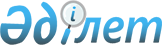 Павлодар қаласының 2013 - 2015 жылдарға арналған бюджеті туралы
					
			Күшін жойған
			
			
		
					Павлодар облысы Павлодар қалалық мәслихатының 2012 жылғы 20 желтоқсандағы N 88/13 шешімі. Павлодар облысының Әділет департаментінде 2012 жылғы 29 желтоқсанда N 3309 тіркелді. Күші жойылды - қолдану мерзімінің өтуіне байланысты (Павлодар облысы Павлодар қалалық мәслихатының 2014 жылғы 04 наурыздағы N 1-20/76 хатымен)      Ескерту. Күші жойылды - қолдану мерзімінің өтуіне байланысты (Павлодар облысы Павлодар қалалық мәслихатының 04.03.2014 N 1-20/76 хатымен).      РҚАО ескертпесі:

      Мәтінде авторлық орфография және пунктуация сақталған.

      Қазақстан Республикасының Бюджет кодексінің 75-бабына, Қазақстан Республикасының "Қазақстан Республикасындағы жергілікті мемлекеттік басқару және өзін-өзі басқару туралы" Заңының 6-бабы 1-тармағының 1)–тармақшасына, 2012 жылғы 6 желтоқсандағы облыстық мәслихат сессиясының "2013 – 2015 жылдарға арналған облыстық бюджет туралы" N 116/11 шешіміне сәйкес қалалық мәслихат ШЕШІМ ЕТЕДІ:



      1. Павлодар қаласының 2013 - 2015 жылдарға арналған бюджеті тиісінше 1, 2, 3 қосымшаларға сәйкес, оның ішінде 2013 жылға мынадай көлемде бекітілсін:

      1) кірістер – 31 948 225 мың теңге, оның ішінде:

      салықтық түсімдер бойынша – 26 127 444 мың теңге;

      салықтық емес түсімдер бойынша – 482 626 мың теңге;

      негізгі капиталды сатудан түсетін түсімдер бойынша – 1 415 402 мың теңге;

      трансферттер түсімдері бойынша – 3 922 753 мың теңге;

      2) шығындар – 35 260 244 мың теңге;

      3) таза бюджеттік кредиттеу – нөлге тең;

      4) қаржы активтерімен операциялар бойынша сальдо – 1 180 177 мың теңге, соның ішінде:

      қаржы активтерiн сатып алу – 1 207 106 мың теңге;

      мемлекеттің қаржы активтерін сатудан түсетін түсімдер – 26 929 мың теңге;

      5) бюджет тапшылығы – -4 492 196 мың теңге;

      6) бюджет тапшылығын қаржыландыру – 4 492 196 мың теңге.

      Ескерту. 1-тармақ жаңа редакцияда - Павлодар облысы Павлодар қалалық мәслихатының 12.12.2013 N 204/28 (01.01.2013 бастап қолданысқа енгізіледі) шешімімен.



      2. Павлодар қаласының 2013 жылға арналған бюджетінде Павлодар қаласының бюджетінен облыстық бюджетке 8 006 305 мың теңге сомасында бюджеттік алулар көзделгені ескерілсін.



      3. Павлодар қаласының 2013 жылға арналған жергілікті атқарушы органының резерві 161 718 мың теңге сомасында бекітілсін.

      Ескерту. 3-тармақ жаңа редакцияда - Павлодар облысы Павлодар қалалық мәслихатының 18.10.2013 N 198/26 (01.01.2013 бастап қолданысқа енгізіледі) шешімімен.



      4. Павлодар қаласының 2013 жылға арналған бюджетін атқару процесінде секвестрлеуге жатпайтын жергілікті бюджеттік бағдарламалардың тізбесі 4 қосымшаға сәйкес бекітілсін.



      5. Кенжекөл селолық округі, Мойылды, Павлодар, Жетекші ауылдары, Ленин кенті әкімі аппараттарының бюджеттік бағдарламалар тізбесі 5, 6, 7, 8, 9 қосымшаларға сәйкес бекітілсін.

      Ескерту. 5-тармақ жаңа редакцияда - Павлодар облысы Павлодар қалалық мәслихатының 18.10.2013 N 198/26 (01.01.2013 бастап қолданысқа енгізіледі) шешімімен.



      6. Ауылдық елді мекендерде жұмыс істейтін және мемлекеттік қызметкерлер болып табылмайтын білім беру, әлеуметтік қамсыздандыру және мәдениет саласының мамандарына осындай қызметтің түрлерімен қалалық жағдайда айналысатын мамандардың ставкаларымен салыстырғанда жалақыларының және тарифтік ставкаларының 2013 жылы 25 пайызға көтерілуі сақталсын.



      6-1. 2013 жылы Павлодар қаласының ауылдық елді мекендеріне жұмыс істеу және тұру үшін келген денсаулық сақтау, білім беру, әлеуметтік қамсыздандыру, мәдениет, спорт және ветеринария мамандарына жетпіс еселік айлық есептік көрсеткішке тең сомада көтерме жәрдемақы түрінде әлеуметтік қолдау шаралары ұсынылсын.

      Ескерту. Шешім 6-1 тармақпен толықтырылды - Павлодар облысы Павлодар қалалық мәслихатының 11.04.2013 N 122/18 (01.01.2013 бастап қолданысқа енгізіледі) шешімімен.



      7. Осы шешімнің орындалуын бақылау қалалық мәслихаттың экономика және бюджет бойынша тұрақты комиссиясына жүктелсін.



      8. Осы шешім 2013 жылғы 1 қаңтардан бастап қолданысқа енгізіледі және келесі жоспарлау кезеңіне арналған Павлодар қаласының бюджеті туралы мәслихат шешімінің қолданысқа енгізілуімен күшін жояды.      Сессия төрағасы                            И. Теренченко      Қалалық мәслихаттың хатшысы                М. Желнов

Павлодар қалалық мәслихатының

2012 жылғы 20 желтоқсандағы 

N 88/13 шешіміне        

1-қосымша              Павлодар қаласының 2013 жылға арналған бюджеті (өзгерістерімен)      Ескерту. 1-қосымша жаңа редакцияда - Павлодар облысы Павлодар қалалық мәслихатының 12.12.2013 N 204/28 (01.01.2013 бастап қолданысқа енгізіледі) шешімімен.

Павлодар қалалық мәслихатының

2012 жылғы 20 желтоқсандағы 

N 88/13 шешіміне      

2-қосымша           Павлодар қаласының 2014 жылға арналған бюджеті

Павлодар қалалық мәслихатының

2012 жылғы 20 желтоқсандағы 

N 88/13 шешіміне      

3-қосымша          Павлодар қаласының 2015 жылға арналған бюджеті

Павлодар қалалық мәслихатының

2012 жылғы 20 желтоқсандағы 

N 88/13 шешіміне      

4-қосымша           Павлодар қаласының 2013 жылға арналған қала

бюджетін атқару кезіндегі секвестрлеуге жатпайтын

жергілікті бюджеттік бағдарламалардың тізбесі

Павлодар қалалық мәслихатының

2012 жылғы 20 желтоқсандағы 

N 88/13 шешіміне      

5-қосымша           2013 жылға арналған Кенжекөл ауылдық округі әкімі

аппаратының бюджеттік бағдарламаларының (кіші

бағдарламаларының) тізбесі (толықтыруымен)      Ескерту. 5-қосымша жаңа редакцияда - Павлодар облысы Павлодар қалалық мәслихатының 07.08.2013 N 170/23 (01.01.2013 бастап қолданысқа енгізіледі) шешімімен.

Павлодар қалалық мәслихатының

2012 жылғы 20 желтоқсандағы 

N 88/13 шешіміне      

6-қосымша           2013 жылға арналған Мойылды ауылы әкімі аппаратының бюджеттік

бағдарламаларының (кіші бағдарламаларының) тізбесі

Павлодар қалалық мәслихатының

2012 жылғы 20 желтоқсандағы 

N 88/13 шешіміне      

7-қосымша           2013 жылға арналған Павлодар ауылы әкімі аппаратының бюджеттік

бағдарламаларының (кіші бағдарламаларының) тізбесі

Павлодар қалалық мәслихатының

2012 жылғы 20 желтоқсандағы 

N 88/13 шешіміне      

8-қосымша           2013 жылға арналған Ленин кенті әкімі аппаратының бюджеттік

бағдарламаларының (кіші бағдарламаларының) тізбесі

Павлодар қалалық мәслихатының

2012 жылғы 20 желтоқсандағы 

N 88/13 шешіміне      

9-қосымша           2013 жылға арналған Жетекші ауылы әкімі аппаратының

бюджеттік бағдарламалар тізбесі (толықтыруымен)      Ескерту. Шешім 9 Қосымшамен толықтырылды - Павлодар облысы Павлодар қалалық мәслихатының 13.06.2013 N 150/20 (01.01.2013 бастап қолданысқа енгізіледі) шешімімен; жаңа редакцияда - Павлодар облысы Павлодар қалалық мәслихатының 07.08.2013 N 170/23 (01.01.2013 бастап қолданысқа енгізіледі) шешімімен.
					© 2012. Қазақстан Республикасы Әділет министрлігінің «Қазақстан Республикасының Заңнама және құқықтық ақпарат институты» ШЖҚ РМК
				СанатыСанатыСанатыСанатыСомасы (мың теңге)СыныбыСыныбыСыныбыСомасы (мың теңге)Iшкi сыныбыIшкi сыныбыIшкi сыныбыСомасы (мың теңге)АтауыСомасы (мың теңге)123451. Кiрiстер319482251Салықтық түсімдер2612744401Табыс салығы84354702Жеке табыс салығы843547003Әлеуметтiк салық61158961Әлеуметтік салық611589604Меншiкке салынатын салықтар43678691Мүлiкке салынатын салықтар28592003Жер салығы5386064Көлiк құралдарына салынатын салық9700405Бірыңғай жер салығы2305Тауарларға, жұмыстарға және қызметтерге салынатын iшкi салықтар68766442Акциздер60368543Табиғи және басқа да ресурстарды пайдаланғаны үшiн түсетiн түсiмдер5208484Кәсiпкерлiк және кәсiби қызметтi жүргiзгенi үшiн алынатын алымдар2752845Ойын бизнесіне салық4365808Заңдық мәнді іс-әрекеттерді жасағаны және (немесе) оған уәкілеттігі бар мемлекеттік органдар немесе лауазымды адамдар құжаттар бергені үшін алынатын міндетті төлемдер3315651Мемлекеттік баж3315652Салықтық емес түсiмдер48262601Мемлекеттік меншіктен түсетін кірістер591661Мемлекеттiк кәсiпорындардың таза кiрiсi бөлiгiнiң түсiмдерi14124Мемлекет меншігіндегі, заңды тұлғалардағы қатысу үлесіне кірістер42815Мемлекет меншігіндегі мүлікті жалға беруден түсетін кірістер5347304Мемлекеттік бюджеттен қаржыландырылатын, сондай-ақ Қазақстан Республикасы Ұлттық Банкінің бюджетінен (шығыстар сметасынан) ұсталатын және қаржыландырылатын мемлекеттік мекемелер салатын айыппұлдар, өсімпұлдар, санкциялар, өндіріп алулар3961Мұнай секторы ұйымдарынан түсетін түсімдерді қоспағанда, мемлекеттік бюджеттен қаржыландырылатын, сондай-ақ Қазақстан Республикасы Ұлттық Банкінің бюджетінен (шығыстар сметасынан) ұсталатын және қаржыландырылатын мемлекеттік мекемелер салатын айыппұлдар, өсімпұлдар, санкциялар, өндіріп алулар39606Басқа да салықтық емес түсiмдер4230641Басқа да салықтық емес түсiмдер4230643Негізгі капиталды сатудан түсетін түсімдер141540201Мемлекеттік мекемелерге бекітілген мемлекеттік мүлікті сату3459031Мемлекеттік мекемелерге бекітілген мемлекеттік мүлікті сату34590303Жердi және материалдық емес активтердi сату10694991Жерді сату10311212Материалдық емес активтерді сату383784Трансферттердің түсімдері392275302Мемлекеттiк басқарудың жоғары тұрған органдарынан түсетiн трансферттер39227532Облыстық бюджеттен түсетiн трансферттер3922753Функционалдық топФункционалдық топФункционалдық топФункционалдық топФункционалдық топСомасы (мың теңге)Кiшi функцияКiшi функцияКiшi функцияКiшi функцияСомасы (мың теңге)Бюджеттiк бағдарламалардың әкiмшiсiБюджеттiк бағдарламалардың әкiмшiсiБюджеттiк бағдарламалардың әкiмшiсiСомасы (мың теңге)БағдарламаБағдарламаСомасы (мың теңге)АтауыСомасы (мың теңге)1234562. Шығындар3526024401Жалпы сипаттағы мемлекеттiк қызметтер8034751Мемлекеттiк басқарудың жалпы функцияларын орындайтын өкiлдi, атқарушы және басқа органдар647540112Аудан (облыстық маңызы бар қала) мәслихатының аппараты20649001Аудан (облыстық маңызы бар қала) мәслихатының қызметін қамтамасыз ету жөніндегі қызметтер20355003Мемлекеттік органның күрделі шығыстары294122Аудан (облыстық маңызы бар қала) әкімінің аппараты534124001Аудан (облыстық маңызы бар қала) әкімінің қызметін қамтамасыз ету жөніндегі қызметтер138140003Мемлекеттік органның күрделі шығыстары383292009Ведомстволық бағыныстағы мемлекеттік мекемелерінің және ұйымдарының күрделі шығыстары12692123Қаладағы аудан, аудандық маңызы бар қала, кент, ауыл, ауылдық округ әкімінің аппараты92767001Қаладағы аудан, аудандық маңызы бар қаланың, кент, ауыл, ауылдық округ әкімінің қызметін қамтамасыз ету жөніндегі қызметтер84572022Мемлекеттік органның күрделі шығыстары6087032Ведомстволық бағыныстағы мемлекеттік мекемелерінің және ұйымдарының күрделі шығыстары21082Қаржылық қызмет121228452Ауданның (облыстық маңызы бар қаланың) қаржы бөлімі121228001Ауданның (облыстық маңызы бар қаланың) бюджетін орындау және ауданның (облыстық маңызы бар қаланың) коммуналдық меншігін басқару саласындағы мемлекеттік саясатты іске асыру жөніндегі қызметтер62627003Салық салу мақсатында мүлікті бағалауды жүргізу7640010Жекешелендіру, коммуналдық меншікті басқару, жекешелендіруден кейінгі қызмет және осыған байланысты дауларды реттеу496011Коммуналдық меншікке түскен мүлікті есепке алу, сақтау, бағалау және сату4882018Мемлекеттік органның күрделі шығыстары12381028Коммуналдық меншікке мүлікті сатып алу28524033Біржолғы талондарды беру жөніндегі жұмысты ұйымдастыру және біржолғы талондарды сатудан түскен сомаларды толық алынуын қамтамасыз ету жөніндегі жұмыстарды жүргізген мемлекеттік мекемені тарату бойынша іс-шаралар өткізу46785Жоспарлау және статистикалық қызмет34707453Ауданның (облыстық маңызы бар қаланың) экономика және бюджеттік жоспарлау бөлімі34707001Экономикалық саясатты, мемлекеттік жоспарлау жүйесін қалыптастыру және дамыту және ауданды (облыстық маңызы бар қаланы) басқару саласындағы мемлекеттік саясатты іске асыру жөніндегі қызметтер33373004Мемлекеттік органның күрделі шығыстары133402Қорғаныс486641Әскери мұқтаждар48664005Жалпыға бірдей әскери міндетті атқару шеңберіндегі іс-шаралар4866403Қоғамдық тәртіп, қауіпсіздік, құқықтық, сот, қылмыстық-атқару қызметі1883459Қоғамдық тәртіп және қауіпсіздік саласындағы басқа да қызметтер188345458Ауданның (облыстық маңызы бар қаланың) тұрғын үй-коммуналдық шаруашылығы, жолаушылар көлігі және автомобиль жолдары бөлімі188345021Елдi мекендерде жол жүрісі қауiпсiздiгін қамтамасыз ету18834504Бiлiм беру94970611Мектепке дейiнгi тәрбие және оқыту3290689464Ауданның (облыстық маңызы бар қаланың) білім бөлімі3290689009Мектепке дейінгі тәрбие ұйымдарының қызметін қамтамасыз ету2329928040Мектепке дейінгі білім беру ұйымдарында мемлекеттік білім беру тапсырысын іске асыруға9607612Бастауыш, негізгі орта және жалпы орта білім беру5410860123Қаладағы аудан, аудандық маңызы бар қала, кент, ауыл, ауылдық округ әкімінің аппараты9854005Ауылдық жерлерде балаларды мектепке дейін тегін алып баруды және кері алып келуді ұйымдастыру9854464Ауданның (облыстық маңызы бар қаланың) білім бөлімі5401006003Жалпы білім беру4890135006Балаларға қосымша білім беру5108719Бiлiм беру саласындағы өзге де қызметтер795512464Ауданның (облыстық маңызы бар қаланың) білім бөлімі778182001Жергілікті деңгейде білім беру саласындағы мемлекеттік саясатты іске асыру жөніндегі қызметтер34881005Ауданның (облыстық маңызы бар қаланың) мемлекеттік білім беру мекемелер үшін оқулықтар мен оқу-әдiстемелiк кешендерді сатып алу және жеткізу133525007Аудандық (қалалық) ауқымдағы мектеп олимпиадаларын және мектептен тыс іс-шараларды өткiзу2878012Мемлекеттік органның күрделі шығыстары1332015Жетім баланы (жетім балаларды) және ата-аналарының қамқорынсыз қалған баланы (балаларды) күтіп-ұстауға асыраушыларына ай сайынғы ақшалай қаражат төлемдері83653067Ведомстволық бағыныстағы мемлекеттік мекемелерінің және ұйымдарының күрделі шығыстары521913467Ауданның (облыстық маңызы бар қаланың) құрылыс бөлімі17330037Білім беру объектілерін салу және реконструкциялау1733006Әлеуметтiк көмек және әлеуметтiк қамсыздандыру13887242Әлеуметтiк көмек1285879123Қаладағы аудан, аудандық маңызы бар қала, кент, ауыл, ауылдық округ әкімінің аппараты4009003Мұқтаж азаматтарға үйінде әлеуметтік көмек көрсету4009451Ауданның (облыстық маңызы бар қаланың) жұмыспен қамту және әлеуметтік бағдарламалар бөлімі1278302002Еңбекпен қамту бағдарламасы187065004Ауылдық жерлерде тұратын денсаулық сақтау, білім беру, әлеуметтік қамтамасыз ету, мәдениет, спорт және ветеринар мамандарына отын сатып алуға Қазақстан Республикасының заңнамасына сәйкес әлеуметтік көмек көрсету3002005Мемлекеттік атаулы әлеуметтік көмек16256006Тұрғын үй көмегі49000007Жергілікті өкілетті органдардың шешімі бойынша мұқтаж азаматтардың жекелеген топтарына әлеуметтік көмек527344010Үйден тәрбиеленіп оқытылатын мүгедек балаларды материалдық қамтамасыз ету12466013Белгіленген тұрғылықты жері жоқ тұлғаларды әлеуметтік бейімдеу110207014Мұқтаж азаматтарға үйде әлеуметтiк көмек көрсету120287015Зейнеткерлер мен мүгедектерге әлеуметтiк қызмет көрсету аумақтық орталығы7599001618 жасқа дейінгі балаларға мемлекеттік жәрдемақылар8185017Мүгедектерді оңалту жеке бағдарламасына сәйкес, мұқтаж мүгедектерді міндетті гигиеналық құралдармен және ымдау тілі мамандарының қызмет көрсетуін, жеке көмекшілермен қамтамасыз ету168500464Ауданның (облыстық маңызы бар қаланың) білім бөлімі3568008Жергілікті өкілетті органдардың шешімі бойынша білім беру ұйымдарының күндізгі оқу нысанында оқитындар мен тәрбиеленушілерді қоғамдық көлікте (таксиден басқа) жеңілдікпен жол жүру түрінде әлеуметтік қолдау35689Әлеуметтiк көмек және әлеуметтiк қамтамасыз ету саласындағы өзге де қызметтер102845451Ауданның (облыстық маңызы бар қаланың) жұмыспен қамту және әлеуметтік бағдарламалар бөлімі102845001Жергілікті деңгейде халық үшін әлеуметтік бағдарламаларды жұмыспен қамтуды қамтамасыз етуді іске асыру саласындағы мемлекеттік саясатты іске асыру жөніндегі қызметтер62522011Жәрдемақыларды және басқа да әлеуметтік төлемдерді есептеу, төлеу мен жеткізу бойынша қызметтерге ақы төлеу1618021Мемлекеттік органның күрделі шығыстары9862067Ведомстволық бағыныстағы мемлекеттік мекемелерінің және ұйымдарының күрделі шығыстары2884307Тұрғын үй-коммуналдық шаруашылық97265371Тұрғын үй шаруашылығы5983318451Ауданның (облыстық маңызы бар қаланың) жұмыспен қамту және әлеуметтік бағдарламалар бөлімі1334024Жұмыспен қамту 2020 жол картасы бойынша қалаларды және ауылдық елді мекендерді дамыту шеңберінде объектілерді жөндеу1334458Ауданның (облыстық маңызы бар қаланың) тұрғын үй-коммуналдық шаруашылығы, жолаушылар көлігі және автомобиль жолдары бөлімі120101003Мемлекеттік тұрғын үй қорының сақталуын ұйымдастыру112931004Азаматтардың жекелген санаттарын тұрғын үймен қамтамасыз ету670005Авариялық және ескі тұрғын үйлерді бұзу6500467Ауданның (облыстық маңызы бар қаланың) құрылыс бөлімі5828665003Мемлекеттік коммуналдық тұрғын үй қорының тұрғын үйін жобалау, салу және (немесе) сатып алу3430525004Инженерлік коммуникациялық инфрақұрылымды жобалау, дамыту, жайластыру және (немесе) сатып алу1870321072Жұмыспен қамту 2020 жол картасы шеңберінде тұрғын жай салу және (немесе) сатып алу және инженерлік коммуникациялық инфрақұрылымдарды дамыту және  (немесе) сатып алу518728074Жұмыспен қамту 2020 жол картасының екінші бағыты шеңберінде жетіспейтін инженерлік-коммуникациялық инфрақұрылымды дамыту мен жайластыруға9091479Ауданның (облыстық маңызы бар қаланың) тұрғын үй инспекциясы бөлімі33218001Жергілікті деңгейде тұрғын үй қоры саласындағы мемлекеттік саясатты іске асыру жөніндегі қызметтер332182Коммуналдық шаруашылық293815458Ауданның (облыстық маңызы бар қаланың) тұрғын үй-коммуналдық шаруашылығы, жолаушылар көлігі және автомобиль жолдары бөлімі293815012Сумен жабдықтау және су бөлу жүйесінің қызмет етуі145234026Ауданның (облыстық маңызы бар қаланың) коммуналдық меншігіндегі жылу жүйелерін қолдануды ұйымдастыру29799028Коммуналдық шаруашылығын дамыту104555029Сумен жабдықтау және су бұру жүйелерін дамыту142273Елді-мекендерді көркейту3449404123Қаладағы аудан, аудандық маңызы бар қала, кент, ауыл, ауылдық округ әкімінің аппараты41108008Елді мекендерде көшелерді жарықтандыру29765009Елді мекендердің санитариясын қамтамасыз ету3487010Жерлеу орындарын күтіп–ұстау және туысы жоқ адамдарды жерлеу3879011Елді мекендерді абаттандыру мен көгалдандыру3977458Ауданның (облыстық маңызы бар қаланың) тұрғын үй-коммуналдық шаруашылығы, жолаушылар көлігі және автомобиль жолдары бөлімі3408296015Елдi мекендердегі көшелердi жарықтандыру320277016Елдi мекендердiң санитариясын қамтамасыз ету500585017Жерлеу орындарын күтiп-ұстау және туысы жоқтарды жерлеу36172018Елдi мекендердi абаттандыру және көгалдандыру255126208Мәдениет, спорт, туризм және ақпараттық кеңістiк16031341Мәдениет саласындағы қызмет597651123Қаладағы аудан, аудандық маңызы бар қала, кент, ауыл, ауылдық округ әкімінің аппараты16631006Жергілікті деңгейде мәдени-демалыс жұмыстарын қолдау16631455Ауданның (облыстық маңызы бар қаланың) мәдениет және тілдерді дамыту бөлімі343106003Мәдени-демалыс жұмысын қолдау343106467Ауданның (облыстық маңызы бар қаланың) құрылыс бөлімі237914011Мәдениет объектілерін дамыту2379142Спорт327527465Ауданның (облыстық маңызы бар қаланың) дене шынықтыру және спорт бөлімі277227006Аудандық (облыстық маңызы бар қалалық) деңгейде спорттық жарыстар өткiзу274975007Әртүрлi спорт түрлерi бойынша аудан (облыстық маңызы бар қала) құрама командаларының мүшелерiн дайындау және олардың облыстық спорт жарыстарына қатысуы2252467Ауданның (облыстық маңызы бар қаланың) құрылыс бөлімі50300008Cпорт және туризм объектілерін дамыту503003Ақпараттық кеңiстiк162474455Ауданның (облыстық маңызы бар қаланың) мәдениет және тілдерді дамыту бөлімі108664006Аудандық (қалалық) кiтапханалардың жұмыс iстеуi99439007Мемлекеттік тілді және Қазақстан халықтарының басқа да тілдерін дамыту9225456Ауданның (облыстық маңызы бар қаланың) ішкі саясат бөлімі53810002Газеттер мен журналдар арқылы мемлекеттік ақпараттық саясат жүргізу жөніндегі қызметтер20899005Телерадио хабарларын тарату арқылы мемлекеттік ақпараттық саясатты жүргізу жөніндегі қызметтер329119Мәдениет, спорт, туризм және ақпараттық кеңiстiктi ұйымдастыру жөнiндегi өзге де қызметтер515482455Ауданның (облыстық маңызы бар қаланың) мәдениет және тілдерді дамыту бөлімі265136001Жергілікті деңгейде тілдерді және мәдениетті дамыту саласындағы мемлекеттік саясатты іске асыру жөніндегі қызметтер13035010Мемлекеттік органның күрделі шығыстары484032Ведомстволық бағыныстағы мемлекеттік мекемелерінің және ұйымдарының күрделі шығыстары251617456Ауданның (облыстық маңызы бар қаланың) ішкі саясат бөлімі81259001Жергілікті деңгейде ақпарат, мемлекеттілікті нығайту және азаматтардың әлеуметтік сенімділігін қалыптастыру саласында мемлекеттік саясатты іске асыру жөніндегі қызметтер15708003Жастар саясаты саласында іс-шараларды іске асыру64951006Мемлекеттік органның күрделі шығыстары600465Ауданның (облыстық маңызы бар қаланың) дене шынықтыру және спорт бөлімі169087001Жергілікті деңгейде дене шынықтыру және спорт саласындағы мемлекеттік саясатты іске асыру жөніндегі қызметтер13541032Ведомстволық бағыныстағы мемлекеттік мекемелерінің және ұйымдарының күрделі шығыстары15554609Отын-энергетика кешенi және жер қойнауын пайдалану1633589Отын-энергетика кешені және жер қойнауын пайдалану саласындағы өзге де қызметтер163358467Ауданның (облыстық маңызы бар қаланың) құрылыс бөлімі163358009Жылу-энергетикалық жүйені дамыту16335810Ауыл, су, орман, балық шаруашылығы, ерекше қорғалатын табиғи аумақтар, қоршаған ортаны және жануарлар дүниесін қорғау, жер қатынастары949391Ауыл шаруашылығы41426453Ауданның (облыстық маңызы бар қаланың) экономика және бюджеттік жоспарлау бөлімі123099Мамандардың әлеуметтік көмек көрсетуі жөніндегі шараларды іске асыру123462Ауданның (облыстық маңызы бар қаланың) ауыл шаруашылығы бөлімі12304001Жергілікті деңгейде ауыл шаруашылығы саласындағы мемлекеттік саясатты іске асыру жөніндегі қызметтер11071006Мемлекеттік органның күрделі шығыстары1233467Ауданның (облыстық маңызы бар қаланың) құрылыс бөлімі1000010Ауыл шаруашылығы объектілерін дамыту1000473Ауданның (облыстық маңызы бар қаланың) ветеринария бөлімі27999001Жергілікті деңгейде ветеринария саласындағы мемлекеттік саясатты іске асыру жөніндегі қызметтер9807003Мемлекеттік органның күрделі шығыстары165005Мал көмінділерінің (биотермиялық шұңқырлардың) жұмыс істеуін қамтамасыз ету447007Қаңғыбас иттер мен мысықтарды аулауды және жоюды ұйымдастыру17151010Ауыл шаруашылығы жануарларын бірдейлендіру жөніндегі іс-шараларды жүргізу4296Жер қатынастары35770463Ауданның (облыстық маңызы бар қаланың) жер қатынастары бөлімі35770001Аудан (облыстық маңызы бар қала) аумағында жер қатынастарын реттеу саласындағы мемлекеттік саясатты іске асыру жөніндегі қызметтер29664006Аудандық маңызы бар қалалардың, кенттердiң, ауылдардың (селолардың), ауылдық (селолық) округтердiң шекарасын белгiлеу кезiнде жүргiзiлетiн жерге орналастыру6000007Мемлекеттiк органның күрделi шығыстары1069Ауыл, су, орман, балық шаруашылығы және қоршаған ортаны қорғау мен жер қатынастары саласындағы басқа да қызметтер17743473Ауданның (облыстық маңызы бар қаланың) ветеринария бөлімі17743011Эпизоотияға қарсы іс-шаралар жүргізу1774311Өнеркәсіп, сәулет, қала құрылысы және құрылыс қызметі1518542Сәулет, қала құрылысы және құрылыс қызметі151854467Ауданның (облыстық маңызы бар қаланың) құрылыс бөлімі25565001Жергілікті деңгейде құрылыс саласындағы мемлекеттік саясатты іске асыру жөніндегі қызметтер24325017Мемлекеттік органның күрделі шығыстары1240468Ауданның (облыстық маңызы бар қаланың) сәулет және қала құрылысы бөлімі126289001Жергілікті деңгейде сәулет және қала құрылысы саласындағы мемлекеттік саясатты іске асыру жөніндегі қызметтер16289003Ауданның қала құрылысы даму аумағын және елді мекендердің бас жоспарлары схемаларын әзірлеу11000012Көлiк және коммуникация23783471Автомобиль көлiгi2106493123Қаладағы аудан, аудандық маңызы бар қала, кент, ауыл, ауылдық  округ әкімінің аппараты15993013Аудандық маңызы бар қалаларда, кенттерде, ауылдарда, ауылдық округтерде автомобиль жолдарының жұмыс істеуін қамтамасыз ету15993458Ауданның (облыстық маңызы бар қаланың) тұрғын үй-коммуналдық шаруашылығы, жолаушылар көлігі және автомобиль жолдары бөлімі2090500022Көлік инфрақұрылымын дамыту98779023Автомобиль жолдарының жұмыс істеуін қамтамасыз ету19917219Көлiк және коммуникациялар саласындағы өзге де қызметтер271854458Ауданның (облыстық маңызы бар қаланың) тұрғын үй-коммуналдық шаруашылығы, жолаушылар көлігі және автомобиль жолдары бөлімі271854024Кентiшiлiк (қалаiшiлiк), қала маңындағы ауданiшiлiк қоғамдық жолаушылар тасымалдарын ұйымдастыру27185413Басқалар10795003Кәсiпкерлiк қызметтi қолдау және бәсекелестікті қорғау19715469Ауданның (облыстық маңызы бар қаланың) кәсіпкерлік бөлімі19715001Жергілікті деңгейде кәсіпкерлік пен өнеркәсіпті дамыту саласындағы мемлекеттік саясатты іске асыру жөніндегі қызметтер18381003Кәсіпкерлік қызметті қолдау794004Мемлекеттік органның күрделі шығыстары5409Басқалар1059785452Ауданның (облыстық маңызы бар қаланың) қаржы бөлімі138718012Ауданның (облыстық маңызы бар қаланың) жергілікті атқарушы органының резерві138718458Ауданның (облыстық маңызы бар қаланың) тұрғын үй-коммуналдық шаруашылығы, жолаушылар көлігі және автомобиль жолдары бөлімі921067001Жергілікті деңгейде тұрғын үй-коммуналдық шаруашылығы, жолаушылар көлігі және автомобиль жолдары саласындағы мемлекеттік саясатты іске асыру жөніндегі қызметтер97023013Мемлекеттік органның күрделі шығыстары1589043"Өңірлерді дамыту" бағдарламасы шеңберінде инженерлік инфрақұрылымын дамыту640647067Ведомстволық бағыныстағы мемлекеттік мекемелерінің және ұйымдарының күрделі шығыстары18180814Борышқа қызмет көрсету7211Борышқа қызмет көрсету721452Ауданның (облыстық маңызы бар қаланың) қаржы бөлімі721013Жергілікті атқарушы органдардың облыстық бюджеттен қарыздар бойынша сыйақылар мен өзге де төлемдерді төлеу бойынша борышына қызмет көрсету72115Трансферттер81355851Трансферттер8135585452Ауданның (облыстық маңызы бар қаланың) қаржы бөлімі8135585006Нысаналы пайдаланылмаған (толық пайдаланылмаған) трансферттерді қайтару124040007Бюджеттік алулар8006305016Нысаналы мақсатқа сай пайдаланылмаған нысаналы трансферттерді қайтару143024Мемлекеттік органдардың функцияларын мемлекеттік басқарудың төмен тұрған деңгейлерінен жоғарғы деңгейлерге беруге байланысты жоғары тұрған бюджеттерге берілетін ағымдағы нысаналы трансферттер50973. Таза бюджеттік кредиттеу04. Қаржы активтерiмен операциялар бойынша сальдо1180177Қаржы активтерін сатып алу120710613Басқалар12071069Басқалар1207106452Ауданның (облыстық маңызы бар қаланың) қаржы бөлімі553300014Заңды тұлғалардың жарғылық капиталын қалыптастыру немесе ұлғайту553300458Ауданның (облыстық маңызы бар қаланың) тұрғын үй-коммуналдық шаруашылығы, жолаушылар көлігі және автомобиль жолдары бөлімі633806065Заңды тұлғалардың жарғылық капиталын қалыптастыру немесе ұлғайту633806468Ауданның (облыстық маңызы бар қаланың) сәулет және қала құрылысы бөлімі20000065Заңды тұлғалардың жарғылық капиталын қалыптастыру немесе ұлғайту20000Мемлекеттің қаржы активтерін сатудан түсетін түсімдер269296Мемлекеттің қаржы активтерін сатудан түсетін түсімдер2692901Мемлекеттің қаржы активтерін сатудан түсетін түсімдер269291Қаржы активтерін ел ішінде сатудан түсетін түсімдер2692905Мүліктік кешен түріндегі коммуналдық мемлекеттік мекемелер мен мемлекеттік кәсіпорындарды және коммуналдық мемлекеттік кәсіпорындардың жедел басқаруындағы немесе шаруашылық жіргізуіндегі өзге мемлекеттік мүлікті сатудан түсетін түсімдер269295. Бюджет тапшылығы (профициті)-44921966. Бюджет тапшылығын қаржыландыру (профицитін пайдалану)4492196СанатыСанатыСанатыСанатыСомасы (мың теңге)СыныбыСыныбыСыныбыСомасы (мың теңге) Iшкi сыныбы Iшкi сыныбы Iшкi сыныбыСомасы (мың теңге)АтауыСомасы (мың теңге)123451. Кiрiстер340480781Салықтық түсімдер3372113501Табыс салығы122775402Жеке табыс салығы1227754003Әлеуметтiк салық92839661Әлеуметтік салық928396604Меншiкке салынатын салықтар33535801Мүлiкке салынатын салықтар21365573Жер салығы4675844Көлiк құралдарына салынатын салық7493805Бірыңғай жер салығы5905Тауарларға, жұмыстарға және қызметтерге салынатын iшкi салықтар84862652Акциздер76139233Табиғи және басқа да ресурстарды пайдаланғаны үшiн түсетiн түсiмдер5408354Кәсiпкерлiк және кәсiби қызметтi жүргiзгенi үшiн алынатын алымдар2851095Ойын бизнесіне салық4639808Заңдық мәнді іс-әрекеттерді жасағаны және (немесе) оған уәкілеттігі бар мемлекеттік органдар немесе лауазымды адамдар құжаттар бергені үшін алынатын міндетті төлемдер3197841Мемлекеттік баж3197842Салықтық емес түсiмдер12932001Мемлекеттік меншіктен түсетін кірістер734705Мемлекет меншігіндегі мүлікті жалға беруден түсетін кірістер7347004Мемлекеттік бюджеттен қаржыландырылатын, сондай-ақ Қазақстан Республикасы Ұлттық Банкінің бюджетінен (шығыстар сметасынан) ұсталатын және қаржыландырылатын мемлекеттік мекемелер салатын айыппұлдар, өсімпұлдар, санкциялар, өндіріп алулар23501Мұнай секторы ұйымдарынан түсетін түсімдерді қоспағанда, мемлекеттік бюджеттен қаржыландырылатын, сондай-ақ Қазақстан Республикасы Ұлттық Банкінің бюджетінен (шығыстар сметасынан) ұсталатын және қаржыландырылатын мемлекеттік мекемелер салатын айыппұлдар, өсімпұлдар, санкциялар, өндіріп алулар235006Басқа да салықтық емес түсiмдер535001Басқа да салықтық емес түсiмдер535003Негізгі капиталды сатудан түсетін түсімдер19762303Жердi және материалдық емес активтердi сату1976231Жерді сату1550002Материалдық емес активтерді сату42623Функционалдық топФункционалдық топФункционалдық топФункционалдық топФункционалдық топСомасы (мың теңге)Кiшi функцияКiшi функцияКiшi функцияКiшi функцияСомасы (мың теңге)Бюджеттiк бағдарламалардың әкiмшiсiБюджеттiк бағдарламалардың әкiмшiсiБюджеттiк бағдарламалардың әкiмшiсiСомасы (мың теңге)БағдарламаБағдарламаСомасы (мың теңге)АтауыСомасы (мың теңге)1234562. Шығындар3319207801Жалпы сипаттағы мемлекеттiк қызметтер3362881Мемлекеттiк басқарудың жалпы функцияларын орындайтын өкiлдi, атқарушы және басқа органдар222236112Аудан (облыстық маңызы бар қала) мәслихатының аппараты21744001Аудан (облыстық маңызы бар қала) мәслихатының қызметін қамтамасыз ету жөніндегі қызметтер21744122Аудан (облыстық маңызы бар қала) әкімінің аппараты127972001Аудан (облыстық маңызы бар қала) әкімінің қызметін қамтамасыз ету жөніндегі қызметтер127972123Қаладағы аудан, аудандық маңызы бар қала, кент, ауыл (село), ауылдық (селолық) округ әкімінің аппараты72520001Қаладағы аудан, аудандық маңызы бар қаланың, кент, ауыл (село), ауылдық (селолық) округ әкімінің қызметін қамтамасыз ету жөніндегі қызметтер725202Қаржылық қызмет78373452Ауданның (облыстық маңызы бар қаланың) қаржы бөлімі78373001Ауданның (облыстық маңызы бар қаланың) бюджетін орындау және ауданның (облыстық маңызы бар қаланың) коммуналдық меншігін басқару саласындағы мемлекеттік саясатты іске асыру жөніндегі қызметтер62991003Салық салу мақсатында мүлікті бағалауды жүргізу8175010Жекешелендіру, коммуналдық меншікті басқару, жекешелендіруден кейінгі қызмет және осыған байланысты дауларды реттеу1983011Коммуналдық меншікке түскен мүлікті есепке алу, сақтау, бағалау және сату52245Жоспарлау және статистикалық қызмет35679453Ауданның (облыстық маңызы бар қаланың) экономика және бюджеттік жоспарлау бөлімі35679001Экономикалық саясатты, мемлекеттік жоспарлау жүйесін қалыптастыру және дамыту және аудандық (облыстық маңызы бар қаланы) басқару саласындағы мемлекеттік саясатты іске асыру жөніндегі қызметтер3567902Қорғаныс351601Әскери мұқтаждар35160122Аудан (облыстық маңызы бар қала) әкімінің аппараты35160005Жалпыға бірдей әскери міндетті атқару шеңберіндегі іс-шаралар3516003Қоғамдық тәртіп, қауіпсіздік, құқықтық, сот, қылмыстық-атқару қызметі993539Қоғамдық тәртіп және қауіпсіздік саласындағы басқа да қызметтер99353458Ауданның (облыстық маңызы бар қаланың) тұрғын үй-коммуналдық шаруашылығы, жолаушылар көлігі және автомобиль жолдары бөлімі99353021Елдi мекендерде жол жүрісі қауiпсiздiгін қамтамасыз ету9935304Бiлiм беру77791701Мектепке дейiнгi тәрбие және оқыту2327277464Ауданның (облыстық маңызы бар қаланың) білім бөлімі2327277009Мектепке дейінгі тәрбие ұйымдарының қызметін қамтамасыз ету23272772Бастауыш, негізгі орта және жалпы орта білім беру5229004123Қаладағы аудан, аудандық маңызы бар қала, кент, ауыл (село), ауылдық (селолық) округ әкімінің аппараты10545005Ауылдық (селолық) жерлерде балаларды мектепке дейін тегін алып баруды және кері алып келуді ұйымдастыру10545464Ауданның (облыстық маңызы бар қаланың) білім бөлімі5218459003Жалпы білім беру4703052006Балаларға қосымша білім беру5154074Техникалық және кәсіптік, орта білімнен кейінгі білім беру42851464Ауданның (облыстық маңызы бар қаланың) білім бөлімі42851018Кәсіптік оқытуды ұйымдастыру428519Бiлiм беру саласындағы өзге де қызметтер180038464Ауданның (облыстық маңызы бар қаланың) білім бөлімі180038001Жергілікті деңгейде білім беру саласындағы мемлекеттік саясатты іске асыру жөніндегі қызметтер34088005Ауданның (облыстық маңызы бар қаланың) мемлекеттік білім беру мекемелер үшін оқулықтар мен оқу-әдiстемелiк кешендерді сатып алу және жеткізу142871007Аудандық (қалалық) ауқымдағы мектеп олимпиадаларын және мектептен тыс іс-шараларды өткiзу307906Әлеуметтiк көмек және әлеуметтiк қамсыздандыру12038482Әлеуметтiк көмек1139422123Қаладағы аудан, аудандық маңызы бар қала, кент, ауыл (село), ауылдық (селолық) округ әкімінің аппараты3181003Мұқтаж азаматтарға үйінде әлеуметтік көмек көрсету3181451Ауданның (облыстық маңызы бар қаланың) жұмыспен қамту және әлеуметтік бағдарламалар бөлімі1134940002Еңбекпен қамту бағдарламасы201704004Ауылдық жерлерде тұратын денсаулық сақтау, білім беру, әлеуметтік қамтамасыз ету, мәдениет, спорт және ветеринар мамандарына отын сатып алуға Қазақстан Республикасының заңнамасына сәйкес әлеуметтік көмек көрсету2779005Мемлекеттік атаулы әлеуметтік көмек22160006Тұрғын үй көмегі66397007Жергілікті өкілетті органдардың шешімі бойынша мұқтаж азаматтардың жекелеген топтарына әлеуметтік көмек399763010Үйден тәрбиеленіп оқытылатын мүгедек балаларды материалдық қамтамасыз ету15338013Белгіленген тұрғылықты жері жоқ тұлғаларды әлеуметтік бейімдеу78608014Мұқтаж азаматтарға үйде әлеуметтiк көмек көрсету106435015Зейнеткерлер мен мүгедектерге әлеуметтiк қызмет көрсету аумақтық орталығы8193301618 жасқа дейінгі балаларға мемлекеттік жәрдемақылар9779017Мүгедектерді оңалту жеке бағдарламасына сәйкес, мұқтаж мүгедектерді міндетті гигиеналық құралдармен және ымдау тілі мамандарының қызмет көрсетуін, жеке көмекшілермен қамтамасыз ету150044464Ауданның (облыстық маңызы бар қаланың) білім бөлімі1301008Жергілікті өкілді органдардың шешімі бойынша білім беру ұйымдарының күндізгі оқу нысанында оқитындар мен тәрбиеленушілерді қоғамдық көлікте (таксиден басқа) жеңілдікпен жол жүру түрінде әлеуметтік қолдау13019Әлеуметтiк көмек және әлеуметтiк қамтамасыз ету салаларындағы өзге де қызметтер64426451Ауданның (облыстық маңызы бар қаланың) жұмыспен қамту және әлеуметтік бағдарламалар бөлімі64426001Жергілікті деңгейде халық үшін әлеуметтік бағдарламаларды жұмыспен қамтуды қамтамасыз етуді іске асыру саласындағы мемлекеттік саясатты іске асыру жөніндегі қызметтер62703011Жәрдемақыларды және басқа да әлеуметтік төлемдерді есептеу, төлеу мен жеткізу бойынша қызметтерге ақы төлеу172307Тұрғын үй-коммуналдық шаруашылық13700061Тұрғын үй шаруашылығы51467458Ауданның (облыстық маңызы бар қаланың) тұрғын үй-коммуналдық шаруашылығы, жолаушылар көлігі және автомобиль жолдары бөлімі18818003Мемлекеттік тұрғын үй қорының сақталуын ұйымдастыру18818479Тұрғын үй инспекциясы бөлімі32649001Жергілікті деңгейде тұрғын үй қоры саласындағы мемлекеттік саясатты іске асыру жөніндегі қызметтер326492Коммуналдық шаруашылық85658458Ауданның (облыстық маңызы бар қаланың) тұрғын үй-коммуналдық шаруашылығы, жолаушылар көлігі және автомобиль жолдары бөлімі85658012Сумен жабдықтау және су бөлу жүйесінің қызмет етуі856583Елді мекендерді көркейту1232881123Қаладағы аудан, аудандық маңызы бар қала, кент, ауыл (село), ауылдық (селолық) округ әкімінің аппараты22496008Елді мекендерде көшелерді жарықтандыру14023009Елді мекендердің санитариясын қамтамасыз ету3148010Жерлеу орындарын күтіп–ұстау және туысы жоқ адамдарды жерлеу1866011Елді мекендерді абаттандыру мен көгалдандыру3459458Ауданның (облыстық маңызы бар қаланың) тұрғын үй-коммуналдық шаруашылығы, жолаушылар көлігі және автомобиль жолдары бөлімі1210385015Елдi мекендердегі көшелердi жарықтандыру230031016Елдi мекендердiң санитариясын қамтамасыз ету288210017Жерлеу орындарын күтiп-ұстау және туысы жоқтарды жерлеу29685018Елдi мекендердi абаттандыру және көгалдандыру66245908Мәдениет, спорт, туризм және ақпараттық кеңістiк7431191Мәдениет саласындағы қызмет262012123Қаладағы аудан, аудандық маңызы бар қала, кент, ауыл (село), ауылдық (селолық) округ әкімінің аппараты16637006Жергілікті деңгейде мәдени-демалыс жұмыстарын қолдау16637455Ауданның (облыстық маңызы бар қаланың) мәдениет және тілдерді дамыту бөлімі245375003Мәдени-демалыс жұмысын қолдау2453752Спорт245831465Ауданның (облыстық маңызы бар қаланың) дене шынықтыру және спорт бөлімі245831006Аудандық (облыстық маңызы бар қалалық) деңгейде спорттық жарыстар өткiзу243421007Әртүрлi спорт түрлерi бойынша аудан (облыстық маңызы бар қала) құрама командаларының мүшелерiн дайындау және олардың облыстық спорт жарыстарына қатысуы24103Ақпараттық кеңiстiк159271455Ауданның (облыстық маңызы бар қаланың) мәдениет және тілдерді дамыту бөлімі107533006Аудандық (қалалық) кiтапханалардың жұмыс iстеуi101408007Мемлекеттік тілді және Қазақстан халықтарының басқа да тілдерін дамыту6125456Ауданның (облыстық маңызы бар қаланың) ішкі саясат бөлімі51738002Газеттер мен журналдар арқылы мемлекеттік ақпараттық саясат жүргізу жөніндегі қызметтер18081005Телерадио хабарларын тарату арқылы мемлекеттік ақпараттық саясатты жүргізу жөніндегі қызметтер336579Мәдениет, спорт, туризм және ақпараттық кеңiстiктi ұйымдастыру жөнiндегi өзге де қызметтер76005455Ауданның (облыстық маңызы бар қаланың) мәдениет және тілдерді дамыту бөлімі11881001Жергілікті деңгейде тілдерді және мәдениетті дамыту саласындағы мемлекеттік саясатты іске асыру жөніндегі қызметтер11881456Ауданның (облыстық маңызы бар қаланың) ішкі саясат бөлімі50403001Жергілікті деңгейде ақпарат, мемлекеттілікті нығайту және азаматтардың әлеуметтік сенімділігін қалыптастыру саласында мемлекеттік саясатты іске асыру жөніндегі қызметтер15620003Жастар саясаты саласында іс-шараларды іске асыру34783465Ауданның (облыстық маңызы бар қаланың) дене шынықтыру және спорт бөлімі13721001Жергілікті деңгейде дене шынықтыру және спорт саласындағы мемлекеттік саясатты іске асыру жөніндегі қызметтер1372110Ауыл, су, орман, балық шаруашылығы, ерекше қорғалатын табиғи аумақтар, қоршаған ортаны және жануарлар дүниесін қорғау, жер қатынастары690001Ауыл шаруашылығы39254462Ауданның (облыстық маңызы бар қаланың) ауыл шаруашылығы бөлімі9894001Жергілікті деңгейде ауыл шаруашылығы саласындағы мемлекеттік саясатты іске асыру жөніндегі қызметтер9894473Ауданның (облыстық маңызы бар қаланың) ветеринария бөлімі29360001Жергілікті деңгейде ветеринария саласындағы мемлекеттік саясатты іске асыру жөніндегі қызметтер10072005Мал көмінділерінің (биотермиялық шұңқырлардың) жұмыс істеуін қамтамасыз ету478007Қаңғыбас иттер мен мысықтарды аулауды және жоюды ұйымдастыру18351010Ауыл шаруашылығы жануарларын бірдейлендіру жөніндегі іс-шараларды жүргізу4596Жер қатынастары29746463Ауданның (облыстық маңызы бар қаланың) жер қатынастары бөлімі29746001Аудан (облыстық маңызы бар қала) аумағында жер қатынастарын реттеу саласындағы мемлекеттік саясатты іске асыру жөніндегі қызметтер2974611Өнеркәсіп, сәулет, қала құрылысы және құрылыс қызметі386572Сәулет, қала құрылысы және құрылыс қызметі38657467Ауданның (облыстық маңызы бар қаланың) құрылыс бөлімі22608001Жергілікті деңгейде құрылыс саласындағы мемлекеттік саясатты іске асыру жөніндегі қызметтер22608468Ауданның (облыстық маңызы бар қаланың) сәулет және қала құрылысы бөлімі16049001Жергілікті деңгейде сәулет және қала құрылысы саласындағы мемлекеттік саясатты іске асыру жөніндегі қызметтер1604912Көлiк және коммуникация15101801Автомобиль көлiгi1350279123Қаладағы аудан, аудандық маңызы бар қала, кент, ауыл (село), ауылдық (селолық) округ әкімінің аппараты5268013Аудандық маңызы бар қалаларда, кенттерде, ауылдарда (селоларда), ауылдық (селолық) округтерде автомобиль жолдарының жұмыс істеуін қамтамасыз ету5268458Ауданның (облыстық маңызы бар қаланың) тұрғын үй-коммуналдық шаруашылығы, жолаушылар көлігі және автомобиль жолдары бөлімі1345011023Автомобиль жолдарының жұмыс істеуін қамтамасыз ету13450119Көлiк және коммуникациялар саласындағы өзге де қызметтер159901458Ауданның (облыстық маңызы бар қаланың) тұрғын үй-коммуналдық шаруашылығы, жолаушылар көлігі және автомобиль жолдары бөлімі159901024Кентiшiлiк (қалаiшiлiк), қала маңындағы ауданiшiлiк қоғамдық жолаушылар тасымалдарын ұйымдастыру15990113Басқалар1647453Кәсiпкерлiк қызметтi қолдау және бәсекелестікті қорғау24047469Ауданның (облыстық маңызы бар қаланың) кәсіпкерлік бөлімі24047001Жергілікті деңгейде кәсіпкерлік пен өнеркәсіпті дамыту саласындағы мемлекеттік саясатты іске асыру жөніндегі қызметтер16825003Кәсіпкерлік қызметті қолдау72229Басқалар140698452Ауданның (облыстық маңызы бар қаланың) қаржы бөлімі75405012Ауданның (облыстық маңызы бар қаланың) жергілікті атқарушы органының резерві75405458Ауданның (облыстық маңызы бар қаланың) тұрғын үй-коммуналдық шаруашылығы, жолаушылар көлігі және автомобиль жолдары бөлімі65293001Жергілікті деңгейде тұрғын үй-коммуналдық шаруашылығы, жолаушылар көлігі және автомобиль жолдары саласындағы мемлекеттік саясатты іске асыру жөніндегі қызметтер6529314Борышқа қызмет көрсету7111Борышқа қызмет көрсету711452Ауданның (облыстық маңызы бар қаланың) қаржы бөлімі711013Жергілікті атқарушы органдардың облыстық бюджеттен қарыздар бойынша сыйақылар мен өзге де төлемдерді төлеу бойынша борышына қызмет көрсету71115Трансферттер198418411Трансферттер19841841452Ауданның (облыстық маңызы бар қаланың) қаржы бөлімі19841841007Бюджеттік алулар198418413. Таза бюджеттік кредиттеу04. Қаржы активтерiмен операциялар бойынша сальдо05. Бюджет тапшылығы (профициті)8560006. Бюджет тапшылығын қаржыландыру (профицитін пайдалану)-856000СанатыСанатыСанатыСанатыСомасы (мың теңге)СыныбыСыныбыСыныбыСомасы (мың теңге)Iшкi сыныбыIшкi сыныбыIшкi сыныбыСомасы (мың теңге)АтауыСомасы (мың теңге)123451. Кiрiстер387099881Салықтық түсімдер3834711501Табыс салығы146982602Жеке табыс салығы1469826003Әлеуметтiк салық111947381Әлеуметтік салық1119473804Меншiкке салынатын салықтар35815431Мүлiкке салынатын салықтар22861153Жер салығы4935334Көлiк құралдарына салынатын салық8018365Бірыңғай жер салығы5905Тауарларға, жұмыстарға және қызметтерге салынатын iшкi салықтар85304062Акциздер76165813Табиғи және басқа да ресурстарды пайдаланғаны үшiн түсетiн түсiмдер5570604Кәсiпкерлiк және кәсiби қызметтi жүргiзгенi үшiн алынатын алымдар3078295Ойын бизнесіне салық4893608Заңдық мәнді іс-әрекеттерді жасағаны және (немесе) оған уәкілеттігі бар мемлекеттік органдар немесе лауазымды адамдар құжаттар бергені үшін алынатын міндетті төлемдер3421681Мемлекеттік баж3421682Салықтық емес түсiмдер14624601Мемлекеттік меншіктен түсетін кірістер883865Мемлекет меншігіндегі мүлікті жалға беруден түсетін кірістер8838604Мемлекеттік бюджеттен қаржыландырылатын, сондай-ақ Қазақстан Республикасы Ұлттық Банкінің бюджетінен (шығыстар сметасынан) ұсталатын және қаржыландырылатын мемлекеттік мекемелер салатын айыппұлдар, өсімпұлдар, санкциялар, өндіріп алулар23501Мұнай секторы ұйымдарынан түсетін түсімдерді қоспағанда, мемлекеттік бюджеттен қаржыландырылатын, сондай-ақ Қазақстан Республикасы Ұлттық Банкінің бюджетінен (шығыстар сметасынан) ұсталатын және қаржыландырылатын мемлекеттік мекемелер салатын айыппұлдар, өсімпұлдар, санкциялар, өндіріп алулар235006Басқа да салықтық емес түсiмдер555101Басқа да салықтық емес түсiмдер555103Негізгі капиталды сатудан түсетін түсімдер21662703Жердi және материалдық емес активтердi сату2166271Жерді сату1680002Материалдық емес активтерді сату48627Функционалдық топФункционалдық топФункционалдық топФункционалдық топФункционалдық топСомасы (мың теңге)Кiшi функцияКiшi функцияКiшi функцияКiшi функцияСомасы (мың теңге)Бюджеттiк бағдарламалардың әкiмшiсiБюджеттiк бағдарламалардың әкiмшiсiБюджеттiк бағдарламалардың әкiмшiсiСомасы (мың теңге)БағдарламаБағдарламаСомасы (мың теңге)АтауыСомасы (мың теңге)1234562. Шығындар3528098801Жалпы сипаттағы мемлекеттiк қызметтер3438191Мемлекеттiк басқарудың жалпы функцияларын орындайтын өкiлдi, атқарушы және басқа органдар226850112Аудан (облыстық маңызы бар қала) мәслихатының аппараты22231001Аудан (облыстық маңызы бар қала) мәслихатының қызметін қамтамасыз ету жөніндегі қызметтер22231122Аудан (облыстық маңызы бар қала) әкімінің аппараты130762001Аудан (облыстық маңызы бар қала) әкімінің қызметін қамтамасыз ету жөніндегі қызметтер130762123Қаладағы аудан, аудандық маңызы бар қала, кент, ауыл (село), ауылдық (селолық) округ әкімінің аппараты73857001Қаладағы аудан, аудандық маңызы бар қаланың, кент, ауыл (село), ауылдық (селолық) округ әкімінің қызметін қамтамасыз ету жөніндегі қызметтер738572Қаржылық қызмет80803452Ауданның (облыстық маңызы бар қаланың) қаржы бөлімі80803001Ауданның (облыстық маңызы бар қаланың) бюджетін орындау және ауданның (облыстық маңызы бар қаланың) коммуналдық меншігін басқару саласындағы мемлекеттік саясатты іске асыру жөніндегі қызметтер64344003Салық салу мақсатында мүлікті бағалауды жүргізу8747010Жекешелендіру, коммуналдық меншікті басқару, жекешелендіруден кейінгі қызмет және осыған байланысты дауларды реттеу2122011Коммуналдық меншікке түскен мүлікті есепке алу, сақтау, бағалау және сату55905Жоспарлау және статистикалық қызмет36166453Ауданның (облыстық маңызы бар қаланың) экономика және бюджеттік жоспарлау бөлімі36166001Экономикалық саясатты, мемлекеттік жоспарлау жүйесін қалыптастыру және дамыту және аудандық (облыстық маңызы бар қаланы) басқару саласындағы мемлекеттік саясатты іске асыру жөніндегі қызметтер3616602Қорғаныс371121Әскери мұқтаждар37112122Аудан (облыстық маңызы бар қала) әкімінің аппараты37112005Жалпыға бірдей әскери міндетті атқару шеңберіндегі іс-шаралар3711203Қоғамдық тәртіп, қауіпсіздік, құқықтық, сот, қылмыстық-атқару қызметі1063089Қоғамдық тәртіп және қауіпсіздік саласындағы басқа да қызметтер106308458Ауданның (облыстық маңызы бар қаланың) тұрғын үй-коммуналдық шаруашылығы, жолаушылар көлігі және автомобиль жолдары бөлімі106308021Елдi мекендерде жол жүрісі қауiпсiздiгін қамтамасыз ету10630804Бiлiм беру78607411Мектепке дейiнгi тәрбие және оқыту2354134464Ауданның (облыстық маңызы бар қаланың) білім бөлімі2354134009Мектепке дейінгі тәрбие ұйымдарының қызметін қамтамасыз ету23541342Бастауыш, негізгі орта және жалпы орта білім беру5273046123Қаладағы аудан, аудандық маңызы бар қала, кент, ауыл (село), ауылдық (селолық) округ әкімінің аппараты11282005Ауылдық (селолық) жерлерде балаларды мектепке дейін тегін алып баруды және кері алып келуді ұйымдастыру11282464Ауданның (облыстық маңызы бар қаланың) білім бөлімі5261764003Жалпы білім беру4741502006Балаларға қосымша білім беру5202624Техникалық және кәсіптік, орта білімнен кейінгі білім беру43119464Ауданның (облыстық маңызы бар қаланың) білім бөлімі43119018Кәсіптік оқытуды ұйымдастыру431199Бiлiм беру саласындағы өзге де қызметтер190442464Ауданның (облыстық маңызы бар қаланың) білім бөлімі190442001Жергілікті деңгейде білім беру саласындағы мемлекеттік саясатты іске асыру жөніндегі қызметтер34276005Ауданның (облыстық маңызы бар қаланың) мемлекеттік білім беру мекемелер үшін оқулықтар мен оқу-әдiстемелiк кешендерді сатып алу және жеткізу152872007Аудандық (қалалық) ауқымдағы мектеп олимпиадаларын және мектептен тыс іс-шараларды өткiзу329406Әлеуметтiк көмек және әлеуметтiк қамсыздандыру12731092Әлеуметтiк көмек1208239123Қаладағы аудан, аудандық маңызы бар қала, кент, ауыл (село), ауылдық (селолық) округ әкімінің аппараты3187003Мұқтаж азаматтарға үйінде әлеуметтік көмек көрсету3187451Ауданның (облыстық маңызы бар қаланың) жұмыспен қамту және әлеуметтік бағдарламалар бөлімі1203751002Еңбекпен қамту бағдарламасы215823004Ауылдық жерлерде тұратын денсаулық сақтау, білім беру, әлеуметтік қамтамасыз ету, мәдениет, спорт және ветеринар мамандарына отын сатып алуға Қазақстан Республикасының заңнамасына сәйкес әлеуметтік көмек көрсету2973005Мемлекеттік атаулы әлеуметтік көмек23711006Тұрғын үй көмегі71045007Жергілікті өкілетті органдардың шешімі бойынша мұқтаж азаматтардың жекелеген топтарына әлеуметтік көмек427205010Үйден тәрбиеленіп оқытылатын мүгедек балаларды материалдық қамтамасыз ету16412013Белгіленген тұрғылықты жері жоқ тұлғаларды әлеуметтік бейімдеу80890014Мұқтаж азаматтарға үйде әлеуметтiк көмек көрсету109919015Зейнеткерлер мен мүгедектерге әлеуметтiк қызмет көрсету аумақтық орталығы8476101618 жасқа дейінгі балаларға мемлекеттік жәрдемақылар10465017Мүгедектерді оңалту жеке бағдарламасына сәйкес, мұқтаж мүгедектерді міндетті гигиеналық құралдармен және ымдау тілі мамандарының қызмет көрсетуін, жеке көмекшілермен қамтамасыз ету160547464Ауданның (облыстық маңызы бар қаланың) білім бөлімі1301008Жергілікті өкілді органдардың шешімі бойынша білім беру ұйымдарының күндізгі оқу нысанында оқитындар мен тәрбиеленушілерді қоғамдық көлікте (таксиден басқа) жеңілдікпен жол жүру түрінде әлеуметтік қолдау13019Әлеуметтiк көмек және әлеуметтiк қамтамасыз ету салаларындағы өзге де қызметтер64870451Ауданның (облыстық маңызы бар қаланың) жұмыспен қамту және әлеуметтік бағдарламалар бөлімі64870001Жергілікті деңгейде халық үшін әлеуметтік бағдарламаларды жұмыспен қамтуды қамтамасыз етуді іске асыру саласындағы мемлекеттік саясатты іске асыру жөніндегі қызметтер63026011Жәрдемақыларды және басқа да әлеуметтік төлемдерді есептеу, төлеу мен жеткізу бойынша қызметтерге ақы төлеу184407Тұрғын үй-коммуналдық шаруашылық14636501Тұрғын үй шаруашылығы52942458Ауданның (облыстық маңызы бар қаланың) тұрғын үй-коммуналдық шаруашылығы, жолаушылар көлігі және автомобиль жолдары бөлімі20135003Мемлекеттік тұрғын үй қорының сақталуын ұйымдастыру20135479Тұрғын үй инспекциясы бөлімі32807001Жергілікті деңгейде тұрғын үй қоры саласындағы мемлекеттік саясатты іске асыру жөніндегі қызметтер328072Коммуналдық шаруашылық91654458Ауданның (облыстық маңызы бар қаланың) тұрғын үй-коммуналдық шаруашылығы, жолаушылар көлігі және автомобиль жолдары бөлімі91654012Сумен жабдықтау және су бөлу жүйесінің қызмет етуі916543Елді мекендерді көркейту1319054123Қаладағы аудан, аудандық маңызы бар қала, кент, ауыл (село), ауылдық (селолық) округ әкімінің аппараты23940008Елді мекендерде көшелерді жарықтандыру15005009Елді мекендердің санитариясын қамтамасыз ету3368010Жерлеу орындарын күтіп–ұстау және туысы жоқ адамдарды жерлеу1866011Елді мекендерді абаттандыру мен көгалдандыру3701458Ауданның (облыстық маңызы бар қаланың) тұрғын үй-коммуналдық шаруашылығы, жолаушылар көлігі және автомобиль жолдары бөлімі1295114015Елдi мекендердегі көшелердi жарықтандыру246134016Елдi мекендердiң санитариясын қамтамасыз ету308384017Жерлеу орындарын күтiп-ұстау және туысы жоқтарды жерлеу31763018Елдi мекендердi абаттандыру және көгалдандыру70883308Мәдениет, спорт, туризм және ақпараттық кеңістiк7667491Мәдениет саласындағы қызмет272851123Қаладағы аудан, аудандық маңызы бар қала, кент, ауыл (село), ауылдық (селолық) округ әкімінің аппараты17268006Жергілікті деңгейде мәдени-демалыс жұмыстарын қолдау17268455Ауданның (облыстық маңызы бар қаланың) мәдениет және тілдерді дамыту бөлімі255583003Мәдени-демалыс жұмысын қолдау2555832Спорт250691465Ауданның (облыстық маңызы бар қаланың) дене шынықтыру және спорт бөлімі250691006Аудандық (облыстық маңызы бар қалалық) деңгейде спорттық жарыстар өткiзу248113007Әртүрлi спорт түрлерi бойынша аудан (облыстық маңызы бар қала) құрама командаларының мүшелерiн дайындау және олардың облыстық спорт жарыстарына қатысуы25783Ақпараттық кеңiстiк164421455Ауданның (облыстық маңызы бар қаланың) мәдениет және тілдерді дамыту бөлімі109061006Аудандық (қалалық) кiтапханалардың жұмыс iстеуi102507007Мемлекеттік тілді және Қазақстан халықтарының басқа да тілдерін дамыту6554456Ауданның (облыстық маңызы бар қаланың) ішкі саясат бөлімі55360002Газеттер мен журналдар арқылы мемлекеттік ақпараттық саясат жүргізу жөніндегі қызметтер19347005Телерадио хабарларын тарату арқылы мемлекеттік ақпараттық саясатты жүргізу жөніндегі қызметтер360139Мәдениет, спорт, туризм және ақпараттық кеңiстiктi ұйымдастыру жөнiндегi өзге де қызметтер78786455Ауданның (облыстық маңызы бар қаланың) мәдениет және тілдерді дамыту бөлімі11965001Жергілікті деңгейде тілдерді және мәдениетті дамыту саласындағы мемлекеттік саясатты іске асыру жөніндегі қызметтер11965456Ауданның (облыстық маңызы бар қаланың) ішкі саясат бөлімі52932001Жергілікті деңгейде ақпарат, мемлекеттілікті нығайту және азаматтардың әлеуметтік сенімділігін қалыптастыру саласында мемлекеттік саясатты іске асыру жөніндегі қызметтер15714003Жастар саясаты саласында іс-шараларды іске асыру37218465Ауданның (облыстық маңызы бар қаланың) дене шынықтыру және спорт бөлімі13889001Жергілікті деңгейде дене шынықтыру және спорт саласындағы мемлекеттік саясатты іске асыру жөніндегі қызметтер1388910Ауыл, су, орман, балық шаруашылығы, ерекше қорғалатын табиғи аумақтар, қоршаған ортаны және жануарлар дүниесін қорғау, жер қатынастары708631Ауыл шаруашылығы40899462Ауданның (облыстық маңызы бар қаланың) ауыл шаруашылығы бөлімі10023001Жергілікті деңгейде ауыл шаруашылығы  саласындағы мемлекеттік саясатты іске асыру жөніндегі қызметтер10023473Ауданның (облыстық маңызы бар қаланың) ветеринария бөлімі30876001Жергілікті деңгейде ветеринария саласындағы мемлекеттік саясатты іске асыру жөніндегі қызметтер10238005Мал көмінділерінің (биотермиялық шұңқырлардың) жұмыс істеуін қамтамасыз ету511007Қаңғыбас иттер мен мысықтарды аулауды және жоюды ұйымдастыру19636010Ауыл шаруашылығы жануарларын бірдейлендіру жөніндегі іс-шараларды жүргізу4916Жер қатынастары29964463Ауданның (облыстық маңызы бар қаланың) жер қатынастары бөлімі29964001Аудан (облыстық маңызы бар қала) аумағында жер қатынастарын реттеу саласындағы мемлекеттік саясатты іске асыру жөніндегі қызметтер2996411Өнеркәсіп, сәулет, қала құрылысы және құрылыс қызметі390112Сәулет, қала құрылысы және құрылыс қызметі39011467Ауданның (облыстық маңызы бар қаланың) құрылыс бөлімі22814001Жергілікті деңгейде құрылыс саласындағы мемлекеттік саясатты іске асыру жөніндегі қызметтер22814468Ауданның (облыстық маңызы бар қаланың) сәулет және қала құрылысы бөлімі16197001Жергілікті деңгейде сәулет және қала құрылысы саласындағы мемлекеттік саясатты іске асыру жөніндегі қызметтер1619712Көлiк және коммуникация16158931Автомобиль көлiгi1444799123Қаладағы аудан, аудандық маңызы бар қала, кент, ауыл (село), ауылдық (селолық) округ әкімінің аппараты5637013Аудандық маңызы бар қалаларда, кенттерде, ауылдарда (селоларда), ауылдық (селолық) округтерде автомобиль жолдарының жұмыс істеуін қамтамасыз ету5637458Ауданның (облыстық маңызы бар қаланың) тұрғын үй-коммуналдық шаруашылығы, жолаушылар көлігі және автомобиль жолдары бөлімі1439162023Автомобиль жолдарының жұмыс істеуін қамтамасыз ету14391629Көлiк және коммуникациялар саласындағы өзге де қызметтер171094458Ауданның (облыстық маңызы бар қаланың) тұрғын үй-коммуналдық шаруашылығы, жолаушылар көлігі және автомобиль жолдары бөлімі171094024Кентiшiлiк (қалаiшiлiк), қала маңындағы ауданiшiлiк қоғамдық жолаушылар тасымалдарын ұйымдастыру17109413Басқалар1627463Кәсiпкерлiк қызметтi қолдау және бәсекелестікті қорғау24690469Ауданның (облыстық маңызы бар қаланың) кәсіпкерлік бөлімі24690001Жергілікті деңгейде кәсіпкерлік пен өнеркәсіпті дамыту саласындағы мемлекеттік саясатты іске асыру жөніндегі қызметтер16962003Кәсіпкерлік қызметті қолдау77289Басқалар138056452Ауданның (облыстық маңызы бар қаланың) қаржы бөлімі72366012Ауданның (облыстық маңызы бар қаланың) жергілікті атқарушы органының резерві72366458Ауданның (облыстық маңызы бар қаланың) тұрғын үй-коммуналдық шаруашылығы, жолаушылар көлігі және автомобиль жолдары бөлімі65690001Жергілікті деңгейде тұрғын үй-коммуналдық шаруашылығы, жолаушылар көлігі және автомобиль жолдары саласындағы мемлекеттік саясатты іске асыру жөніндегі қызметтер6569014Борышқа қызмет көрсету6251Борышқа қызмет көрсету625452Ауданның (облыстық маңызы бар қаланың) қаржы бөлімі625013Жергілікті атқарушы органдардың облыстық бюджеттен қарыздар бойынша сыйақылар мен өзге де төлемдерді төлеу бойынша борышына қызмет көрсету62515Трансферттер215403621Трансферттер21540362452Ауданның (облыстық маңызы бар қаланың) қаржы бөлімі21540362007Бюджеттік алулар215403623. Таза бюджеттік кредиттеу04. Қаржы активтерiмен операциялар бойынша сальдо05. Бюджет тапшылығы (профициті)34290006. Бюджет тапшылығын қаржыландыру (профицитін пайдалану)-3429000Функционалдық топФункционалдық топФункционалдық топФункционалдық топФункционалдық топКiшi функцияКiшi функцияКiшi функцияКiшi функцияБюджеттiк бағдарламалардың әкiмшiсiБюджеттiк бағдарламалардың әкiмшiсiБюджеттiк бағдарламалардың әкiмшiсiБағдарламаБағдарламаАтауы1234504Бiлiм беру2Бастауыш, негізгі орта және жалпы орта білім беру464Ауданның (облыстық маңызы бар қаланың) білім бөлімі003Жалпы бiлiм беруФункционалдық топФункционалдық топФункционалдық топФункционалдық топФункционалдық топКiшi функцияКiшi функцияКiшi функцияКiшi функцияБюджеттiк бағдарламалардың әкiмшiсiБюджеттiк бағдарламалардың әкiмшiсiБюджеттiк бағдарламалардың әкiмшiсiБағдарламаБағдарламаАтауы1234501Жалпы сипаттағы мемлекеттiк қызметтер1Мемлекеттiк басқарудың жалпы функцияларын орындайтын өкiлдi, атқарушы және басқа органдар123Қаладағы аудан, аудандық маңызы бар қала, кент, ауыл (село), ауылдық (селолық) округ әкімінің аппараты001Қаладағы аудан, аудандық маңызы бар қаланың, кент, ауыл (село), ауылдық (селолық) округ әкімінің қызметін қамтамасыз ету жөніндегі қызметтер032Ведомстволық бағыныстағы мемлекеттік мекемелерінің және ұйымдарының күрделі шығыстары04Бiлiм беру2Бастауыш, негізгі орта және жалпы орта білім беру123Қаладағы аудан, аудандық маңызы бар қала, кент, ауыл (село), ауылдық (селолық) округ әкімінің аппараты005Ауылдық (селолық) жерлерде балаларды мектепке дейін тегін алып баруды және кері алып келуді ұйымдастыру06Әлеуметтiк көмек және әлеуметтiк қамсыздандыру2Әлеуметтiк көмек123Қаладағы аудан, аудандық маңызы бар қала, кент, ауыл (село), ауылдық (селолық) округ әкімінің аппараты003Мұқтаж азаматтарға үйінде әлеуметтік көмек көрсету07Тұрғын үй-коммуналдық шаруашылық3Елді мекендерді көркейту123Қаладағы аудан, аудандық маңызы бар қала, кент, ауыл (село), ауылдық (селолық) округ әкімінің аппараты008Елді мекендерде көшелерді жарықтандыру009Елді мекендердің санитариясын қамтамасыз ету011Елді мекендерді абаттандыру мен көгалдандыру08Мәдениет, спорт, туризм және ақпараттық кеңістiк1Мәдениет саласындағы қызмет123Қаладағы аудан, аудандық маңызы бар қала, кент, ауыл (село), ауылдық (селолық) округ әкімінің аппараты006Жергілікті деңгейде мәдени-демалыс жұмыстарын қолдау12Көлiк және коммуникация1Автомобиль көлiгi123Қаладағы аудан, аудандық маңызы бар қала, кент, ауыл (село), ауылдық (селолық) округ әкімінің аппараты013Аудандық маңызы бар қалаларда, кенттерде, ауылдарда (селоларда), ауылдық (селолық) округтерде автомобиль жолдарының жұмыс істеуін қамтамасыз етуФункционалдық топФункционалдық топФункционалдық топФункционалдық топФункционалдық топКiшi функцияКiшi функцияКiшi функцияКiшi функцияБюджеттiк бағдарламалардың әкiмшiсiБюджеттiк бағдарламалардың әкiмшiсiБюджеттiк бағдарламалардың әкiмшiсiБағдарламаБағдарламаАтауы1234501Жалпы сипаттағы мемлекеттiк қызметтер1Мемлекеттiк басқарудың жалпы функцияларын орындайтын өкiлдi, атқарушы және басқа органдар123Қаладағы аудан, аудандық маңызы бар қала, кент, ауыл (село), ауылдық (селолық) округ әкімінің аппараты001Қаладағы аудан, аудандық маңызы бар қаланың, кент, ауыл (село), ауылдық (селолық) округ әкімінің қызметін қамтамасыз ету жөніндегі қызметтер07Тұрғын үй-коммуналдық шаруашылық3Елді мекендерді көркейту123Қаладағы аудан, аудандық маңызы бар қала, кент, ауыл (село), ауылдық (селолық) округ әкімінің аппараты008Елді мекендерде көшелерді жарықтандыру009Елді мекендердің санитариясын қамтамасыз ету011Елді мекендерді абаттандыру мен көгалдандыру08Мәдениет, спорт, туризм және ақпараттық кеңістiк1Мәдениет саласындағы қызмет123Қаладағы аудан, аудандық маңызы бар қала, кент, ауыл (село), ауылдық (селолық) округ әкімінің аппараты006Жергілікті деңгейде мәдени-демалыс жұмыстарын қолдау12Көлiк және коммуникация1Автомобиль көлiгi123Қаладағы аудан, аудандық маңызы бар қала, кент, ауыл (село), ауылдық (селолық) округ әкімінің аппараты013Аудандық маңызы бар қалаларда, кенттерде, ауылдарда (селоларда), ауылдық (селолық) округтерде автомобиль жолдарының жұмыс істеуін қамтамасыз етуФункционалдық топФункционалдық топФункционалдық топФункционалдық топФункционалдық топКiшi функцияКiшi функцияКiшi функцияКiшi функцияБюджеттiк бағдарламалардың әкiмшiсiБюджеттiк бағдарламалардың әкiмшiсiБюджеттiк бағдарламалардың әкiмшiсiБағдарламаБағдарламаАтауы1234501Жалпы сипаттағы мемлекеттiк қызметтер1Мемлекеттiк басқарудың жалпы функцияларын орындайтын өкiлдi, атқарушы және басқа органдар123Қаладағы аудан, аудандық маңызы бар қала, кент, ауыл (село), ауылдық (селолық) округ әкімінің аппараты001Қаладағы аудан, аудандық маңызы бар қаланың, кент, ауыл (село), ауылдық (селолық) округ әкімінің қызметін қамтамасыз ету жөніндегі қызметтер04Бiлiм беру2Бастауыш, негізгі орта және жалпы орта білім беру123Қаладағы аудан, аудандық маңызы бар қала, кент, ауыл (село), ауылдық (селолық) округ әкімінің аппараты005Ауылдық (селолық) жерлерде балаларды мектепке дейін тегін алып баруды және кері алып келуді ұйымдастыру06Әлеуметтiк көмек және әлеуметтiк қамсыздандыру2Әлеуметтiк көмек123Қаладағы аудан, аудандық маңызы бар қала, кент, ауыл (село), ауылдық (селолық) округ әкімінің аппараты003Мұқтаж азаматтарға үйінде әлеуметтік көмек көрсету07Тұрғын үй-коммуналдық шаруашылық3Елді мекендерді көркейту123Қаладағы аудан, аудандық маңызы бар қала, кент, ауыл (село), ауылдық (селолық) округ әкімінің аппараты008Елді мекендерде көшелерді жарықтандыру009Елді мекендердің санитариясын қамтамасыз ету010Жерлеу орындарын күтіп–ұстау және туысы жоқ адамдарды жерлеу011Елді мекендерді абаттандыру мен көгалдандыру08Мәдениет, спорт, туризм және ақпараттық кеңістiк1Мәдениет саласындағы қызмет123Қаладағы аудан, аудандық маңызы бар қала, кент, ауыл (село), ауылдық (селолық) округ әкімінің аппараты006Жергілікті деңгейде мәдени-демалыс жұмыстарын қолдау12Көлiк және коммуникация1Автомобиль көлiгi123Қаладағы аудан, аудандық маңызы бар қала, кент, ауыл (село), ауылдық (селолық) округ әкімінің аппараты013Аудандық маңызы бар қалаларда, кенттерде, ауылдарда (селоларда), ауылдық (селолық) округтерде автомобиль жолдарының жұмыс істеуін қамтамасыз етуФункционалдық топФункционалдық топФункционалдық топФункционалдық топФункционалдық топКiшi функцияКiшi функцияКiшi функцияКiшi функцияБюджеттiк бағдарламалардың әкiмшiсiБюджеттiк бағдарламалардың әкiмшiсiБюджеттiк бағдарламалардың әкiмшiсiБағдарламаБағдарламаАтауы1234501Жалпы сипаттағы мемлекеттiк қызметтер1Мемлекеттiк басқарудың жалпы функцияларын орындайтын өкiлдi, атқарушы және басқа органдар123Қаладағы аудан, аудандық маңызы бар қала, кент, ауыл (село), ауылдық (селолық) округ әкімінің аппараты001Қаладағы аудан, аудандық маңызы бар қаланың, кент, ауыл (село), ауылдық (селолық) округ әкімінің қызметін қамтамасыз ету жөніндегі қызметтер04Бiлiм беру2Бастауыш, негізгі орта және жалпы орта білім беру123Қаладағы аудан, аудандық маңызы бар қала, кент, ауыл (село), ауылдық (селолық) округ әкімінің аппараты005Ауылдық (селолық) жерлерде балаларды мектепке дейін тегін алып баруды және кері алып келуді ұйымдастыру06Әлеуметтiк көмек және әлеуметтiк қамсыздандыру2Әлеуметтiк көмек123Қаладағы аудан, аудандық маңызы бар қала, кент, ауыл (село), ауылдық (селолық) округ әкімінің аппараты003Мұқтаж азаматтарға үйінде әлеуметтік көмек көрсету07Тұрғын үй-коммуналдық шаруашылық3Елді мекендерді көркейту123Қаладағы аудан, аудандық маңызы бар қала, кент, ауыл (село), ауылдық (селолық) округ әкімінің аппараты008Елді мекендерде көшелерді жарықтандыру009Елді мекендердің санитариясын қамтамасыз ету011Елді мекендерді абаттандыру мен көгалдандыру08Мәдениет, спорт, туризм және ақпараттық кеңістiк1Мәдениет саласындағы қызмет123Қаладағы аудан, аудандық маңызы бар қала, кент, ауыл (село), ауылдық (селолық) округ әкімінің аппараты006Жергілікті деңгейде мәдени-демалыс жұмыстарын қолдау12Көлiк және коммуникация1Автомобиль көлiгi123Қаладағы аудан, аудандық маңызы бар қала, кент, ауыл (село), ауылдық (селолық) округ әкімінің аппараты013Аудандық маңызы бар қалаларда, кенттерде, ауылдарда (селоларда), ауылдық (селолық) округтерде автомобиль жолдарының жұмыс істеуін қамтамасыз етуФункционалдық топФункционалдық топФункционалдық топФункционалдық топФункционалдық топКiшi функцияКiшi функцияКiшi функцияКiшi функцияБюджеттiк бағдарламалардың әкiмшiсiБюджеттiк бағдарламалардың әкiмшiсiБюджеттiк бағдарламалардың әкiмшiсiБағдарламаБағдарламаАтауы1234501Жалпы сипаттағы мемлекеттiк қызметтер1Мемлекеттiк басқарудың жалпы функцияларын орындайтын өкiлдi, атқарушы және басқа органдар123Қаладағы аудан, аудандық маңызы бар қала, кент, ауыл (село), ауылдық (селолық) округ әкімінің аппараты001Қаладағы аудан, аудандық маңызы бар қаланың, кент, ауыл (село), ауылдық (селолық) округ әкімінің қызметін қамтамасыз ету жөніндегі қызметтер032Ведомстволық бағыныстағы мемлекеттік мекемелерінің және ұйымдарының күрделі шығыстары06Әлеуметтiк көмек және әлеуметтiк қамсыздандыру2Әлеуметтiк көмек123Қаладағы аудан, аудандық маңызы бар қала, кент, ауыл (село), ауылдық (селолық) округ әкімінің аппараты003Мұқтаж азаматтарға үйінде әлеуметтік көмек көрсету07Тұрғын үй-коммуналдық шаруашылық3Елді мекендерді көркейту123Қаладағы аудан, аудандық маңызы бар қала, кент, ауыл (село), ауылдық (селолық) округ әкімінің аппараты008Елді мекендерде көшелерді жарықтандыру08Мәдениет, спорт, туризм және ақпараттық кеңістiк1Мәдениет саласындағы қызмет123Қаладағы аудан, аудандық маңызы бар қала, кент, ауыл (село), ауылдық (селолық) округ әкімінің аппараты006Жергілікті деңгейде мәдени-демалыс жұмыстарын қолдау